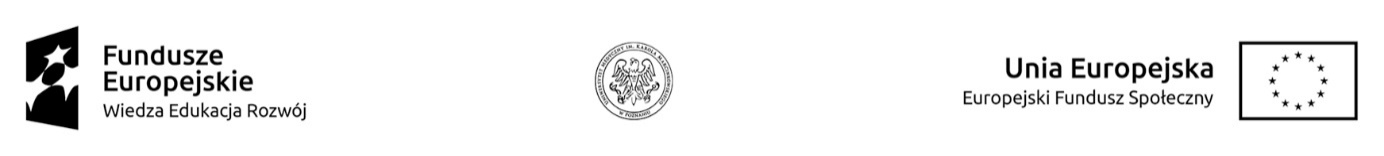 	Projekt „Kształcenie, kompetencje, komunikacja i konkurencyjność - cztery filary rozwoju Uniwersytetu Medycznego w Poznaniu”	Załącznik nr 3 do SIWZModel/typ	Producent/kraj	Rok produkcji	PARAMETRY TECHNICZNE SPRZĘTU KOMPUTEROWEGO ZAŁĄCZNIK CZĘŚĆ 1 Minimalne funkcje, parametry techniczne i warunki wymaganeMinimalne funkcje, parametry techniczne i warunki wymaganeParametry 
i warunki zaoferowane przez Wykonawcę Komputer stacjonarny, 1 szt.Parametry:min. procesor 6-rdzeniowy 3,5 GHz z 12 MB pamięci podręcznej L3, min. 16 GB (4 x 4 GB) pamięci DDR3 ECC 1866 MHz, nierejestrowane moduły DIMM (U-DIMM),Dwa procesory GPU, każdy z 6 GB pamięci VRAM GDDR5,Pamięć masowa SSD 512 GB z magistralą PCIe,Złącza:min. 4 x USB 3,min. 6 x Thunderbolt 2,min. 2 x Gigabit Ethernet,1 x HDMI 1.4 UltraHD,Wspólne wyjście audio minijack: cyfrowe optyczne oraz analogowe,Gniazdo słuchawkowe minijack 3,5 mm współpracujące z zestawem nagłownym,posiada system operacyjny tego samego producentaWbudowany głośnik,Interfejs sieci bezprzewodowej Wi‑Fi 802.11ac;3 zgodny z IEEE 802.11a/b/g/n,Interfejs bezprzewodowy Bluetooth 4.0,Typowe parametry akustyczne, poziom ciśnienia akustycznego (w miejscu pracy operatora): 12 dBA w stanie bezczynności. Klawiatura komputerowa, 1 szt.Parametry:klawiatura bezprzewodowa,komunikacja za pomocą bluetooth,możliwość połączenia za pomocą złącza Lightning,posiada wbudowaną baterię,czas pracy na baterii: Do 1 miesiąca,obsługiwane systemy: Mac OS X,w komplecie posiada kabel Lightning-USBtego samego producenta co komputer z pakietu nr 1 poz.1Mysz komputerowa, 1 szt.Parametry: bezprzewodowa mysz komputerowa pracująca na Bluetooth,Możliwość ładowania kablem Lightning,,posiada wbudowaną baterię,posiada dotykową powierzchnię do obsługi gestów,w komplecie posiada kabel Lightning-USB.tego samego producenta co komputer z pakietu nr 1 poz.1Aplikacja biurowa 1 szt.Opis aplikacji w załączniku nr 1 do części 1 poz.1Komputer przenośny 1 szt.Parametry:min. dwurdzeniowy procesor o taktowaniu min. 2,3 GHz z możliwością zwiększenia taktowania rdzenia do 3,6 GHz w momentach dużego obciążeniazintegrowana karta graficzna o częstotliwości pracy rdzenia w zakresie 300-1050MHz;min. 8 GB pamięci LPDDR3 2133 MHzmin. 128 GB pamięci masowej SSDmin. dwa porty Thunderbolt 3wyświetlacz z minimum  87 px/cmpodświetlana klawiaturaSystem operacyjny: Mac OSKlawiatura bezprzewodowa, 1 szt.Parametry:Bezprzewodowa klawiatura wyposażona w klawisze o niskim profilu,komunikacja: bezprzewodowa, przyciski: mechaniczne, typ klawiatury: tradycyjna, zasięg nadajnika: ok. 8 m, liczba klawiszy: 104 szt. ,dodatkowe klawisze: 12 klawiszy funkcyjnych i multimedialnych, interfejs: USB, Nożycowy typ klawiszy,Kompatybilna z systemami OS X.tego samego producenta co komputer z pakietu nr 1 poz.2Mysz komputerowa dla wykładowcy, 1 szt.Parametry:Optyczna mysz komputerowa z łącznością bezprzewodową,komunikacja z myszą: bezprzewodowa komunikacja bezprzewodowa fale radiowe, rozdzielczość pracy: 1000 dpi, zasięg nadajnika: minimum 10 m, liczba przycisków: minimum 3 szt., rolka przewijania: minimum 1 szt.,dodatkowe wyposażenie: 1 bateria AA,mysz posiada specjalne, ciche przyciskitego samego producenta co komputer z pakietu nr 1 poz.2Aplikacja biurowa 1 szt.Opis aplikacji w załączniku nr 1 do części 1 poz.2Monitor podglądowy referencyjny, 1 szt,Parametry:Paleta kolorów: 10 bitów, 16-bitowa tablica LUT (miliard kolorów)Pełna stabilizacja kolorów w ciągu 3 minut; Regulacja wysokości: około 155 mm; Pochylenie: 35° góra, 5° dół; Obrót: 344°; Piwot: 90°, +/-5%,Wielkość ekranu: 24,1”, +/-5%Proporcje ekranu: 16:9; Naturalna rozdzielczość: 1920 x 1200 (16:10); Rodzaj matrycy: IPS (kąt widzenia 178 stopni); Jasność [cd/m2]: minimum 350;Regulacja koloru: jasność, temperatura, krzywa gamma, gamut, odcień, nasycenie, clipping, wzmocnienie, niezależna regulacja 6 kolorów, oraz reset; Kontrast: 1000:1; Czas reakcji (typowy): 15 ms (Gray-to-gray); Kąt widzenia [stopnie]: 178;  Odwzorowanie przestrzeni barw: Adobe RGB: 99%; maksymalna wielkość pixela [mm]: 0,270 × 0,270; Przetwarzanie kolorów: 16-bitów; Rodzaj podświetlenia: LED z szerokim gamutem; Wejścia sygnałowe: DVI-D 24 pin (z HDCP), DisplayPort (z HDCP), HDMI (z HDCP, Deep Color); USB: funkcje: 1 port do kontroli monitora, 3 porty jako hub USB. Standard USB 3.0; możliwość predefiniowanych trybów pracy; wybór formatu koloru wejściowego; posiada funkcję redukcji szumów; posiada obracanie menu; w komplecie zawiera: Kabel zasilający, kable sygnałowe (DVI-D - DVI-D, Mini DisplayPort - DisplayPort), kabel USB, podstawka, monitor posiada kalibrator kolorów.posiada oprogramowanie do zarządzania kolorami, które może współpracować z drugim monitorem.Monitor podglądowy referencyjny, 1 szt,Parametry:Paleta kolorów: 10 bitów, 16-bitowa tablica LUT (miliard kolorów)Pełna stabilizacja kolorów w ciągu 3 minut; Regulacja wysokości: około 155 mm; Pochylenie: 35° góra, 5° dół; Obrót: 344°; Piwot: 90°, +/-5%,Wielkość ekranu: 24,1”, +/-5%Proporcje ekranu: 16:9; Naturalna rozdzielczość: 1920 x 1200 (16:10); Rodzaj matrycy: IPS (kąt widzenia 178 stopni); Jasność [cd/m2]: minimum 350;Regulacja koloru: jasność, temperatura, krzywa gamma, gamut, odcień, nasycenie, clipping, wzmocnienie, niezależna regulacja 6 kolorów, oraz reset; Kontrast: 1000:1; Czas reakcji (typowy): 15 ms (Gray-to-gray); Kąt widzenia [stopnie]: 178;  Odwzorowanie przestrzeni barw: Adobe RGB: 99%; maksymalna wielkość pixela [mm]: 0,270 × 0,270; Przetwarzanie kolorów: 16-bitów; Rodzaj podświetlenia: LED z szerokim gamutem; Wejścia sygnałowe: DVI-D 24 pin (z HDCP), DisplayPort (z HDCP), HDMI (z HDCP, Deep Color); USB: funkcje: 1 port do kontroli monitora, 3 porty jako hub USB. Standard USB 3.0; możliwość predefiniowanych trybów pracy; wybór formatu koloru wejściowego; posiada funkcję redukcji szumów; posiada obracanie menu; w komplecie zawiera: Kabel zasilający, kable sygnałowe (DVI-D - DVI-D, Mini DisplayPort - DisplayPort), kabel USB, podstawka, Monitor podglądowy LED 28", 1 szt.Parametry:Przekątna ekranu: minimum 28",posiada matową powłokę matrycy,Rodzaj matrycy: LED, VA,Rozdzielczość ekranu: 1920 x 1080 (FullHD),Format ekranu: 16:9,Częstotliwość odświeżania ekranu: minimum 60 Hz,Wielkość plamki: maksymalnie 0,32 mm,Jasność: minimum 300 cd/m²,Kontrast statyczny: 3 000:1,Kontrast dynamiczny: minimum 20 000 000:1,Kąt widzenia w poziomie: minimum 178 stopni,Kąt widzenia w pionie: minimum 178 stopni,Czas reakcji: maksymalnie 5 ms,Liczba wyświetlanych kolorów: około 16,7 mln,Monitor posiada złącza: VGA (D-sub) - 1 szt.; HDMI - 2 szt.; Wyjście słuchawkowe - 1 szt.; - 1 szt.,Możliwość zabezpieczenia linką (Kensington Lock),Regulacja kąta pochylenia (Tilt),Możliwość montażu na ścianie lub statywie - VESA 100 x 100 mm,posiada okablowanie w komplecie Tablet do promptera, 1 szt.Parametry:Pojemność: minimum 32 GBWyświetlacz z funkcją multi-touch o przekątnej 9,7 cala z podświetleniem LED, w technologii IPSRozdzielczość minimum 2048 na 1536 pikseli gęstością 264 pikselami na cal (ppi)Posiada powłokę oleofobową odporną na odciski palcówDwurdzeniowy procesor o częstotliwości pracy min. 2.3 GHz architekturze 64-bitowejAparat minimum 8-megapikselowy z funkcją autofocus oraz możliwością robienia zdjęć panoramicznych oraz trybu HDRUmożliwia nagrywanie wideo HD 1080pUmożliwia rejestrację w zwolnionym tempie (120 kl./s)Umożliwia nagrywanie wideo poklatkowe ze stabilizacją obrazuPosiada stabilizację obrazu wideoPosiada wykrywanie twarzy i postaciPosiada 3-krotne powiększenie wideoUmożliwia dodawanie geoznaczników do wideoKamera z przodu pozwala na video rozmowyUmożliwia robienie zdjęć o rozdzielczości do 1,2 MPobsługa sieci komórkowych i bezprzewodowych: Wi-Fi (802.11a/b/g/n/ac); dwa zakresy (2,4 GHz i 5 GHz); HT80 z MIMO, Technologia Bluetooth 4.2, posiada kompas cyfrowyposiada czujniki: czytnik linii papilarnych, żyroskop trójosiowy, przyspieszeniomierz, barometr, czujnik oświetlenia zewnętrznegoWbudowana bateria litowo-polimerowa o pojemności minimum 32 Wh (do wielokrotnego ładowania)ładowanie poprzez dołączony zasilacz lub przewód podłączony do komputera.zawartość opakowania: tablet, przewód ze złącza Lightning na USB, Zasilacz USBTablet  1 szt.Parametry:Tablet LCD,Aktywny obszar roboczy: 299 x 171 mm,Rozdzielczość: min 5000 LPI,posiada minimum 2048 poziomów nacisku,Interfejs: USB, HDMI,Parametry piórka: Czułe na nacisk, Bezprzewodowe, Bezbateryjne, Rozpoznające nachylenie,Technologia: Rezonans elektromagnetyczny,urządzenie jest wyposażone w co najmniej 4 przyciski funkcyjnych, z czego minimum 4 są konfigurowalne,Przekątna ekranu: minimum 13,3",Rozdzielczość ekranu: 1920 x 1080 (FullHD),Wyświetlane kolory: minimum 16,5 mln,Jasność ekranu: minimum 250 cd/m2,Kontrast: minimum 700:1,Gama kolorów Adobe RGB: minimum 75%,Kompatybilność z Windows, Mac OS X,Zewnętrzny dysk twardy, 1 szt.Parametry:Zewnętrzny dysk twardy w obudowie ze stopką, format szerokości: 3.5 cala typ: magnetyczny pojemność: 4000 GB interfejs: USB 3.1 - typ C prędkość obrotowa: min. 7200 obr./min. maks. transfer zewnętrzny: 240 MB/s obudowa aluminiowa zmniejszającą szumy i wibracjeW komplecie znajduje się okablowanie do podłączenia dysku: przewód USB-C (USB 3.1 10 Gb/s); przewód USB-C na USB-A; zewnętrzny zasilacz.